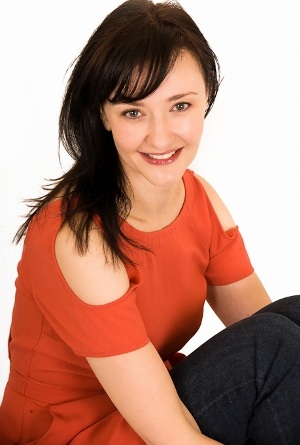 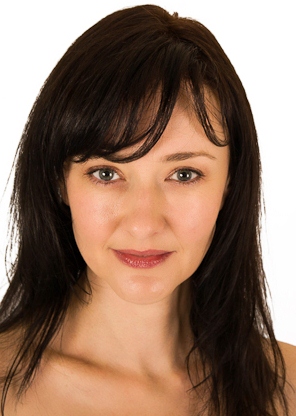 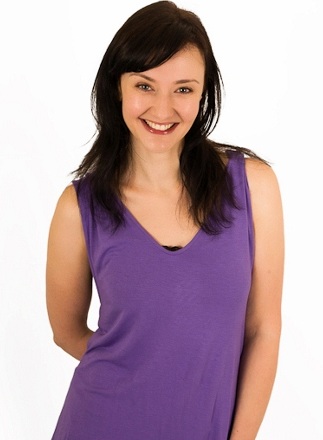 MARIA PRETORIUSDOB:		19 February 1974Height:		1.68Hair:		Brown				Eyes:		Blue Languages:	Afrikaans, English, German Accents:	American, British, French, ItalianEDUCATION:B.Mus.(Ed)						University of Stellenbosch		1992-1995Nat. Dip. Musical Theatre				Pretoria Technikon 			1999-2000Acting Technique 1 & 2					Bonnie Rodini				2013, 2014Audition Workshop 					Christa Schamberger & Digby Young	2013American Accent Workshop				Judy Phillips				2013FILM:Die Ontwaking			Dorkas			Advantage Entertainment		2014Klankgrens			Sandra			Eric Uys  (Short Film)			2014		TELEVISION:Egoli				Penny			Franz Marx Films			2001	Girl van die Klein Karoo		music video (girl)	Geraas (SABC2)				2001  Duusman live			Bass, vocals		Draadloos (kykNET)			2001THEATRE:Don Giovanni			stage musician		CAPAB (Artscape)			1995An Evening of Love Songs	vocals, bass		Brian Gibson (Plett Barnyard)		1996Folk Classics I & II		vocals, bass		Brian Gibson (Plett Barnyard)		1996,1997Rocking the Blues away		vocals, bass		Brian Gibson (Knysna Barnyard)		1997,1998The Art of Two			vocals, bass		David Kantey (Knysna Barnyard)		1998Glory Days			vocals, bass		Ian von Memerty (Sangita Barnyard)	2001CORPORATE THEATRE:LG Home Network		mom			Play: Modern Day Home 		2005Philips (Development Centre)	business woman	Role Play				2005PRESENTER:Emirates Overdrive		Motor vehicle show	Anant Duseja Productions		2002Amiri Flight Entertainment	Inflight Entertainment	Oryx Productions			2003        COMMERCIALS:Nokia  (Asia)			musician (featured) 	Moonlighting				2000	Wafi City  (Dubai)		mom (lead)		Filmworks				2003Toilet Duck  (UK)		tourist (featured)	Filmworks				2006A1 (Austria)			orchestra member	Velocity Films				2013Canadian Tire (Canada)		neighbour		Gatehouse				2013ABSA (South Africa)		busker			Velocity Films				2013VOICE-OVER WORK:Brides & Belles	(USA)					NBC Madison (television)		2007Miller Law Firm	(USA)					Relevant Radio 1240 am		2007STILLS:LG, Fujitsu Siemens, Standard Chartered Bank, Gulf News, Belhoul Lifecare, Babyshop, Hitachi, On Course Golf Magazine (cover), Avenue, Al-Futtaim MotorsMUSIC FESTIVALS:Oppikoppi			bass, vocals		Duusman 			1999,2000Aardklop			bass, vocals		Duusman			1999Afrikaans Kan Dans 		bass, vocals		Duusman 			1999SKILLS:Musical Instruments:		Bass Guitar, Double Bass, Piano, Guitar, Clarinet, FluteSinging: 			Alto/Mezzo – Styles: musical theatre, pop, classicalDance: 				Salsa, Basic Ballet, Jazz, Tap, Musical Theatre Other:				Horse-riding, Yoga, PilatesYOUTUBE LINKS:Klankgrens:	https://www.youtube.com/watch?v=6KsnmpIIBow&feature=youtu.be 